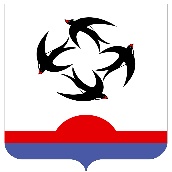 АДМИНИСТРАЦИЯ КИЛЬМЕЗСКОГО РАЙОНАКИРОВСКОЙ ОБЛАСТИПОСТАНОВЛЕНИЕ13.02.2024                                                                                                          № 69пгт КильмезьО внесении изменений в постановление администрации Кильмезского  района  от 06.03.2023 № 85В соответствии с  законом Кировской области от 14.10.2013 № 320-ЗО  «Об образовании в Кировской области» администрация Кильмезского района ПОСТАНОВЛЯЕТ:1. Внести следующие изменения в административный регламент по предоставлению муниципальной услуги «Постановка на учет и направление детей в образовательные учреждения, реализующие образовательные программы дошкольного образования», утвержденного постановлением администрации Кильмезского района от 06.03.2023г № 85:1.1. Пункт 1.2. раздела 1. изложить в новой редакции согласно приложению № 1.1.2. Пункт 2.12.2. раздела 2 изложить в новой редакции согласно приложению № 2.2. Опубликовать настоящее постановление на официальном сайте администрации Кильмезского района в информационной телекоммуникационной сети «Интернет».3.Настоящее постановление вступает в силу со дня его официального опубликования.4. Контроль за исполнением постановления возложить на начальника управления образования Вязникову Е.В.Глава Кильмезского района	                                                       А. Г. Коршунов__________________________________________________________________ПОДГОТОВЛЕНО:Ведущий эксперт по дошкольному образованию   ИМЦ                                     Н.В. ЛесниковаСОГЛАСОВАНО:Начальник управления образованияадминистрации Кильмезского района                                                 Е.В. ВязниковаПервый заместитель главы администрации  района                                                              Т.Н. ЧучалинаПРАВОВАЯ ЭКСПЕРТИЗА ПРОВЕДЕНА:Консультант по правовым вопросам			                  В.Е.КомароваЛингвистическая экспертиза проведена:Управляющий деламиадминистрации района	                                                                    М.Н. ДрягинаРАЗОСЛАТЬ: Адм – 1, РУО - 1Приложение № 1Утвержден постановлением администрации Кильмезского района от __________№_____«1.2. Круг заявителейЗаявителем на получение муниципальной услуги посредством федеральной государственной информационной системы «Единый портал государственных и муниципальных услуг (функций)» (далее – ЕПГУ)  (https://www.gosuslugi.ru/) является родитель (законный представитель) ребенка, завершивший прохождение процедуры регистрации в федеральной государственной информационной системе «Единая система идентификации и аутентификации в инфраструктуре, обеспечивающей информационно-технологическое взаимодействие информационных систем, используемых для предоставления государственных и муниципальных услуг в электронной форме» (далее – ЕСИА).»Приложение № 2Утвержден постановлением администрации Кильмезского района от __________№_____«2.12. Исчерпывающий перечень оснований для приостановления предоставления муниципальной услуги или отказа в предоставлении муниципальной услуги.2.12.2. Основания для отказа в предоставлении муниципальной услуги в части промежуточного результата – постановки на учет:предоставление недостоверной информации согласно пункту 2.7 настоящего Административного регламента;представленные документы или сведения утратили силу на момент обращения за предоставлением муниципальной услуги (документ, удостоверяющий полномочия представителя заявителя, в случае обращения за предоставлением услуги указанным лицом);некорректное заполнение обязательных полей в форме запроса, в том числе в интерактивной форме запроса на ЕПГУ (недостоверное, неполное, либо неправильное заполнение) (при подаче заявления в электронном виде);предоставление неполной информации, в том числе неполного комплекта документов (при подаче заявления в электронном виде);отказ заявителя дать согласие на обработку своих персональных данных и персональных данных ребенка, в отношении которого подается заявление.Оснований для отказа в предоставлении муниципальной услуги в части основного результата – направления в государственную или муниципальную образовательную организацию – не предусмотрено.»